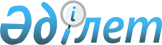 Об утверждении государственного образовательного заказа на подготовку кадров с техническим и профессиональным, послесредним образованием на 2021-2022 учебный год
					
			С истёкшим сроком
			
			
		
					Постановление акимата города Алматы от 25 мая 2022 года № 2/221. Зарегистрировано Министерством юстиции Республики Казахстан 31 мая 2022 года № 28304. Прекращено действие в связи с истечением срока
      В соответствии со статьей 37 Закона Республики Казахстан "О местном государственном управлении и самоуправлении в Республике Казахстан" и подпунктом 7-3) пункта 3 статьи 6 Закона Республики Казахстан "Об образовании", акимат города Алматы ПОСТАНОВЛЯЕТ:
      1. Утвердить государственный образовательный заказ на подготовку кадров с техническим и профессиональным, послесредним образованием на 2021-2022 учебный год, согласно приложению к настоящему постановлению.
      2. Коммунальному государственному учреждению "Управление образования города Алматы" в установленном законодательством порядке обеспечить:
      1) государственную регистрацию настоящего постановления в Министерстве юстиции Республики Казахстан;
      2) размещение настоящего постановления на интернет-ресурсе акимата города Алматы.
      3. Контроль за исполнением настоящего постановления возложить на курирующего заместителя акима города Алматы.
      4. Настоящее постановление вводится в действие по истечении десяти календарных дней после дня его первого официального опубликования. Государственный образовательный заказ на подготовку кадров с техническим
и профессиональным, послесредним образованием на 2021-2022 учебный год
      Примечание: *Средняя стоимость расходов на обучение одного обучающегося (специалиста) с особыми образовательными потребностями
					© 2012. РГП на ПХВ «Институт законодательства и правовой информации Республики Казахстан» Министерства юстиции Республики Казахстан
				
      Аким города Алматы

Е. Досаев
Приложение
к постановлению акимата
города Алматы
от 25 мая 2022 года № 2/221
№
Код специальности
Наименование специальности
Обьем государственного образовательного заказа
Средняя стоимость расходов на обучение
одного обучающегося (специалиста) на учебный год в соответствии с подушевым нормативным финансированием, тенге
Средняя стоимость расходов на обучение
одного обучающегося (специалиста) с особыми образовательными потребностями на учебный год в соответствии с подушевым нормативным финансированием, тенге
Средняя стоимость расходов на обучение
одного обучающегося (специалиста) с особыми образовательными потребностями на учебный год в соответствии с подушевым нормативным финансированием, тенге
Средняя стоимость расходов на обучение
одного обучающегося (специалиста) на учебный год в соответствии с Программой развития продуктивной занятости и массового предпринимательства, тенге
1
2
3
4
5
6
6
7
01 Образование
01 Образование
01 Образование
01 Образование
01 Образование
01 Образование
01 Образование
01 Образование
1
01120100
Дошкольное воспитание и обучение
100
361 058
-
-
-
1
01120100
Дошкольное воспитание и обучение
75
-
-
-
257 400
2
01140100
Педагогика и методика начального обучения
325
361 058
-
-
-
3
01140500
Физическая культура и спорт
75
361 058
-
-
-
3
01140500
Физическая культура и спорт
36
363 323
4
01140600
Педагогика и методика преподавания языка и литературы основного среднего образования
200
361 058
-
-
-
5
01140700
Информатика
50
361 058
-
-
-
02 Искусство и гуманитарные науки
02 Искусство и гуманитарные науки
02 Искусство и гуманитарные науки
02 Искусство и гуманитарные науки
02 Искусство и гуманитарные науки
02 Искусство и гуманитарные науки
02 Искусство и гуманитарные науки
02 Искусство и гуманитарные науки
6
02110300
Графический и мультимедийный̆ дизайн
75
398 979
398 979
-
-
7
02110400
Издательское дело
175
398 979
398 979
-
-
7
02110400
Издательское дело
100
-
-
-
257 400
8
02110500
Технология полиграфического и упаковочного производства
200
398 979
398 979
-
-
9
02120100
Дизайн интерьера
75
398 979
398 979
-
-
10
02120200
Дизайн одежды
92
398 979
398 979
-
-
11
02140100
Декоративно-прикладное искусство и народные промыслы (по профилям)
25
398 979
398 979
-
-
12
02210100
Исламоведение
50
361 058
361 058
-
-
03 Социальные науки и информации
03 Социальные науки и информации
03 Социальные науки и информации
03 Социальные науки и информации
03 Социальные науки и информации
03 Социальные науки и информации
03 Социальные науки и информации
03 Социальные науки и информации
13
03220200
Документационное обеспечение управления и архивоведение
25
366 892
-
-
-
04 Бизнес, управление и право
04 Бизнес, управление и право
04 Бизнес, управление и право
04 Бизнес, управление и право
04 Бизнес, управление и право
04 Бизнес, управление и право
04 Бизнес, управление и право
04 Бизнес, управление и право
14
04120200
Оценка (по видам)
50
366 892
-
-
-
15
04130100
Менеджмент (по отраслям и областям применения)
218
366 892
-
-
-
16
04140100
Маркетинг (по отраслям)
245
366 892
-
-
-
16
04140100
Маркетинг (по отраслям)
25
-
-
-
257 400
06 Информационно-коммуникационные технологии
06 Информационно-коммуникационные технологии
06 Информационно-коммуникационные технологии
06 Информационно-коммуникационные технологии
06 Информационно-коммуникационные технологии
06 Информационно-коммуникационные технологии
06 Информационно-коммуникационные технологии
06 Информационно-коммуникационные технологии
17
06120100
Вычислительная техника и информационные сети (по видам)
224
366 892
-
-
-
17
06120100
Вычислительная техника и информационные сети (по видам)
225
-
-
-
257 400
18
06120200
Системы информационной безопасности
125
366 892
-
-
-
19
06130100
Программное обеспечение (по видам)
650
366 892
-
-
-
19
06130100
Программное обеспечение (по видам)
15
-
733 784
733 784
-
19
06130100
Программное обеспечение (по видам)
100
-
-
-
257 400
07 Инженерные, обрабатывающие и строительные отрасли
07 Инженерные, обрабатывающие и строительные отрасли
07 Инженерные, обрабатывающие и строительные отрасли
07 Инженерные, обрабатывающие и строительные отрасли
07 Инженерные, обрабатывающие и строительные отрасли
07 Инженерные, обрабатывающие и строительные отрасли
07 Инженерные, обрабатывающие и строительные отрасли
07 Инженерные, обрабатывающие и строительные отрасли
20
07130100
Электрооборудование (по видам и отраслям)
150
398 979
-
-
-
20
07130100
Электрооборудование (по видам и отраслям)
100
-
-
-
257 400
21
07130200
Электроснабжение (по отраслям)
50
398 979
-
-
-
22
07130300
Теплоэнергетические установки тепловых электрических станций
47
398 979
-
-
-
23
07130600
Электроснабжение, эксплуатация, техническое обслуживание и ремонт электротехнических систем железных дорог
42
398 979
-
-
-
23
07130600
Электроснабжение, эксплуатация, техническое обслуживание и ремонт электротехнических систем железных дорог
25
-
-
-
257 400
24
07130700
Техническое обслуживание ремонт и эксплуатация электромеханического оборудования ( по видам и отраслям)
150
398 979
-
-
-
24
07130700
Техническое обслуживание ремонт и эксплуатация электромеханического оборудования ( по видам и отраслям)
50
-
-
-
257 400
25
07140100
Автоматизация и управление технологическими процессами (по профилю)
25
366 892
-
-
-
26
07140200
Техническое обслуживание и ремонт автоматизированных систем производства (по отраслям)
25
398 979
-
-
-
27
07140400
Робототехника и встраиваемые системы (по отраслям)
23
366 892
-
-
-
28
07140500
 Цифровая техника
(по видам)
49
366 892
-
-
-
29
07140600
Монтаж, техническое обслуживание и ремонт медицинской техники
25
398 979
-
-
-
30
07140700
Автоматика, телемеханика и управление движением на железнодорожном транспорте
134
366 892
-
-
-
30
07140700
Автоматика, телемеханика и управление движением на железнодорожном транспорте
75
-
-
-
257 400
31
07140900
Радиотехника, электроника и телекоммуникации
356
366 892
-
-
-
31
07140900
Радиотехника, электроника и телекоммуникации
25
-
-
-
257 400
32
07141000
Почтовая связь
97
366 892
-
-
-
33
07150100
Технология машиностроения (по видам)
25
-
-
-
257 400
34
07150300
Токарное дело (по видам)
15
398 979
-
-
34
07150300
Токарное дело (по видам)
25
-
-
-
257 400
35
07150500
Сварочное дело (по видам)
101
398 979
-
-
35
07150500
Сварочное дело (по видам)
100
-
-
-
257 400
36
07150900
Монтаж и эксплуатация холодильно-компрессорных машин и установок
 25
366 892
-
-
36
07150900
Монтаж и эксплуатация холодильно-компрессорных машин и установок
25
-
-
-
257 400
37
07151000
Эксплуатация, техническое обслуживание и ремонт оборудования полиграфического производства
25
398 979
-
-
-
38
07151100
Эксплуатация и техническое обслуживание машин и оборудования (по отраслям промышленности)
89
398 979
-
-
-
39
07160100
Эксплуатация и техническое обслуживание радиоэлектронного транспортного оборудования (по видам транспорта)
50
398 979
-
-
-
40
07160500
Эксплуатация, ремонт и техническое обслуживание тягового подвижного состава железных дорог
114
398 979
-
-
-
40
07160500
Эксплуатация, ремонт и техническое обслуживание тягового подвижного состава железных дорог
25
-
-
-
257 400
41
07160600
Эксплуатация, ремонт и техническое обслуживание вагонов и рефрижераторного подвижного состава железных дорог
83
398 979
-
-
-
41
07160600
Эксплуатация, ремонт и техническое обслуживание вагонов и рефрижераторного подвижного состава железных дорог
25
-
-
-
257 400
42
07160800
Техническая эксплуатация наземного авиационного радиоэлектронного оборудования
24
398 979
-
-
-
43
07161000
Техническое обслуживание и ремонт воздушного судна
23
398 979
-
-
-
44
07161300
Техническое обслуживание, ремонт и эксплуатация автомобильного транспорта
982
398 979
-
-
-
44
07161300
Техническое обслуживание, ремонт и эксплуатация автомобильного транспорта
400
-
-
-
257 400
45
07210100
Производство мяса и мясных продуктов
25
-
-
-
257 400
46
07210300
Хлебопекарное, макаронное и кондитерское производство
212
398 979
-
-
-
46
07210300
Хлебопекарное, макаронное и кондитерское производство
75
-
-
-
257 400
47
07210600
Производство пива, безалкогольных и спиртных напитков
25
398 979
-
-
-
48
07211300
Технология производства пищевых продуктов
154
398 979
-
-
-
49
07221400
Мебельное производство
32
 -
797 958
797 958
-
49
07221400
Мебельное производство
50
398 979
-
-
-
49
07221400
Мебельное производство
50
-
-
-
257 400
50
07230100
Швейное производство и моделирование одежды
309
398 979
-
-
-
50
07230100
Швейное производство и моделирование одежды
30
-
797 958
797 958
-
50
07230100
Швейное производство и моделирование одежды
225
-
-
-
257 400
50
07230100
Швейное производство и моделирование одежды
12
-
-
-
514 800*
51
07231000
Обувное дело
8
 -
733 784
733 784
-
52
07310100
Архитектура
75
398 979
-
-
-
53
07310200
Геодезия и картография
50
398 979
-
-
-
54
07310300
Землеустройство
25
366 892
-
-
-
55
07310400
Дизайн, реставрация и реконструкция гражданских зданий
25
398 979
-
-
-
56
07320100
Строительство и эксплуатация зданий и сооружений
170
398 979
-
-
-
56
07320100
Строительство и эксплуатация зданий и сооружений
75
-
-
-
257 400
57
07320700
Строительство и эксплуатация автомобильных дорог и аэродромов
44
398 979
-
-
-
58
07320800
Строительство железных дорог, путь и путевое хозяйство
48
398 979
-
-
-
58
07320800
Строительство железных дорог, путь и путевое хозяйство
25
-
-
-
257 400
59
07321100
Монтаж и эксплуатация инженерных систем объектов жилищно-коммунального хозяйства
25
398 979
-
-
-
60
07321200
Монтаж и эксплуатация оборудования и систем газоснабжения
25
398 979
-
-
-
61
07880100
Стандартизация, метрология и сертификация (по отраслям)
93
361 058
-
-
-
08 Сельское, лесное, рыболовное хозяйство и ветеринария
08 Сельское, лесное, рыболовное хозяйство и ветеринария
08 Сельское, лесное, рыболовное хозяйство и ветеринария
08 Сельское, лесное, рыболовное хозяйство и ветеринария
08 Сельское, лесное, рыболовное хозяйство и ветеринария
08 Сельское, лесное, рыболовное хозяйство и ветеринария
08 Сельское, лесное, рыболовное хозяйство и ветеринария
08 Сельское, лесное, рыболовное хозяйство и ветеринария
62
08120100
Садово – парковое хозяйство
50
398 979
-
-
-
62
08120100
Садово – парковое хозяйство
10
 -
797 958
797 958
-
63
08210100
Лесное хозяйство
25
366 892
-
-
-
64
08410100
Ветеринария
46
366 892
-
-
-
09 Здравоохранение и социальное обеспечение
09 Здравоохранение и социальное обеспечение
09 Здравоохранение и социальное обеспечение
09 Здравоохранение и социальное обеспечение
09 Здравоохранение и социальное обеспечение
09 Здравоохранение и социальное обеспечение
09 Здравоохранение и социальное обеспечение
09 Здравоохранение и социальное обеспечение
65
09120100
Лечебное дело
103
348 445
-
-
-
66
09130100
Сестринское дело
220
348 445
348 445
348 445
-
67
09130200
Акушерское дело
27
348 445
-
-
-
68
09140100
Лабораторная диагностика
25
348 445
-
-
-
69
09140200
Медицинская оптика
25
398 979
-
-
-
70
09160100
Фармация
16
348 445
-
-
-
10 Службы
10 Службы
10 Службы
10 Службы
10 Службы
10 Службы
10 Службы
10 Службы
71
10120100
Парикмахерское искусство
250
398 979
-
-
-
71
10120100
Парикмахерское искусство
25
-
-
-
257 400
71
10120100
Парикмахерское искусство
13
-
-
-
514 800*
72
10130100
 Гостиничный бизнес
200
366 892
-
-
-
73
10130200
Организация обслуживания в сфере питания
50
-
-
-
257400
74
10130300
 Организация питания
325
398 979
-
-
-
74
10130300
 Организация питания
225
-
-
-
257 400
75
10150100
 Туризм
122
366 892
-
-
-
75
10150100
 Туризм
125
-
-
-
257400
76
10410100
Организация воздушных перевозок
21
366 892
-
-
-
77
10410200
Организация перевозок и управление движением на железнодорожном транспорте
136
366 892
-
-
-
77
10410200
Организация перевозок и управление движением на железнодорожном транспорте
150
-
-
-
257 400
78
10410300
Организация перевозок и управление движением на автомобильном транспорте
145
366 892
-
-
-
79
10410400
Организация дорожного движения
25
366 892
-
-
-